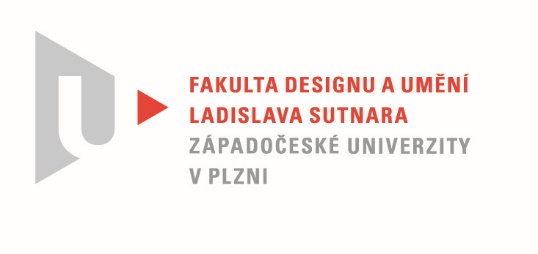 Protokol o hodnoceníkvalifikační práce Název bakalářské práce: Obytné vozidlo pro mobilní DJePráci předložil student:  Jan JAVORSKÝStudijní obor a specializace: Design, specializace Produktový design IIPosudek oponenta práce Práci hodnotil: MgA. Štěpán Rous, Ph. D.Cíl práce Formálně bylo vytvořeno to, co bylo slíbeno,  fakticky kvalita výstupu odpovídá obvyklým požadavkům kladeným na posuzovaný typ kvalifikační práce.Stručný komentář hodnotitele  Návrhů na využití technických vozů pro jiné než čistě řemeslné účely  je poměrně velké množství. Proto považuji za přínosné v této práci, že student řeší mobilní segment pro konkrétní využití v tomto případě dj.  Součástí objektu je stůl, jako výrazový prvek hudby a nosič zařízení „gramec“ atd.Trošku mám problém s designem celé nástavby. Oceňuji soulad jednoduchosti a univerzálnosti. Je tam spousty prvků, které člověk musí zvládnout lépe např. schody atd.Celkově postrádám nějaký výrazný princip, koncept skládání  a rozkládání.Stůl je příliš nesourodý s designem celku. Amorfní versus utilitární může být ok , ale v tomto případě s tím mám problém.   Oceňuji ale snahu zkusit něco ,,jiného“ než je klasická dodávka.Vyjádření o plagiátorstvíPředkládané dílo není plagiátem.4. Navrhovaná známka a případný komentářNavrhuji hodnotit známkou velmi dobřeDatum:						MgA. Štěpán Rous, Ph.D.Tisk oboustranný